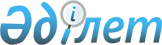 Білім туралы құжаттарды тану және нострификациялау қағидаларын бекіту туралы
					
			Күшін жойған
			
			
		
					Қазақстан Республикасы Білім және ғылым министрінің 2008 жылғы 10 қаңтардағы N 8 бұйрығы. Қазақстан Республикасының Әділет министрлігінде 2008 жылғы 14 ақпандағы Нормативтік құқықтық кесімдерді мемлекеттік тіркеудің тізіліміне N 5135 болып енгізілді. Күші жойылды - Қазақстан Республикасы Білім және ғылым министрінің м.а. 2021 жылғы 19 шiлдедегі № 352 бұйрығымен.
      Ескерту. Күші жойылды - ҚР Білім және ғылым министрінің м.а. 19.07.2021 № 352 (алғашқы ресми жарияланғаннан кейін күнтізбелік он күн өткен соң қолданысқа енгізіледі) бұйрығымен.

       Қолданушылардың назарына!!! 

      Бұйрықтың қолданысқа енгізілу тәртібін 3-тармақтан қараңыз.

      Ескерту. Бұйрықтың тақырыбы жаңа редакцияда - ҚР Білім және ғылым министрінің 11.11.2015 № 639 (алғаш ресми жарияланған күнінен кейін күнтізбелік он күн өткен соң қолданысқа енгізіледі) бұйрығымен.
       "Білім туралы" Қазақстан Республикасының 2007 жылғы 27 шілдедегі Заңының 5-бабының 21) тармақшасына сәйкес БҰЙЫРАМЫН:
      1. Қоса беріліп отырған Білім туралы құжаттарды тану және нострификациялау қағидалары бекітілсін.
      Ескерту. 1-тармақ жаңа редакцияда - ҚР Білім және ғылым министрінің 11.11.2015 № 639 (алғаш ресми жарияланған күнінен кейін күнтізбелік он күн өткен соң қолданысқа енгізіледі) бұйрығымен.


      2. Білім және ғылым саласындағы бақылау комитеті (Қалабаев Н.Б.) осы бұйрықты белгіленген тәртіппен Қазақстан Республикасы Әділет министрлігіне мемлекеттік тіркеуге ұсынсын. 
      3. Осы бұйрық алғаш рет ресми жарияланған күннен бастап он күнтізбелік күн өткеннен кейін қолданысқа енеді. 
      4. "Қазақстан Республикасында Шетелдік білім беру ұйымдары берген білім туралы құжаттарды тану және нострификациялау (баламасын белгілеу) тәртібі туралы ережені бекіту туралы" 
      Қазақстан Республикасы Білім және ғылым министрінің 2003 жылғы 8 тамыздағы N 542 бұйрығының (Қазақстан Республикасы Әділет министрлігінде 2003 жылғы 9 қыркүйекте N 2477 тіркелген, нормативтік құқықтық актілер бюллетенінде 2003 жылғы, N 31-36, 870-құжатпен, Заң газетінде 2005 жылғы 2 қыркүйектегі N 160-161 (894-895) сандарында жарияланған, "Қазақстан Республикасында Шетелдік білім беру ұйымдары берген білім туралы құжаттарды тану және нострификациялау (баламасын белгілеу) тәртібі туралы ережені бекіту туралы" Қазақстан Республикасы Білім және ғылым министрінің 2003 жылғы 8 тамыздағы N 542 бұйрығына өзгерістер мен толықтырулар енгізу туралы" Қазақстан Республикасы Білім және ғылым министрінің міндетін атқарушының 2005 жылғы 19 сәуірдегі N 252 бұйрығымен енгізілген өзгерістермен, Қазақстан Республикасы Әділет министрлігінде N 3633 тіркелген, нормативтік құқықтық актілер бюллетенінде 2005 жылғы шілдеде, N 31-36, 870-құжатпен жарияланған, "Қазақстан Республикасында Шетелдік білім беру ұйымдары берген білім туралы құжаттарды тану және нострификациялау (баламасын белгілеу) тәртібі туралы ережені бекіту туралы" Қазақстан Республикасы Білім және ғылым министрінің 2003 жылғы 8 тамыздағы N 542 бұйрығына өзгерістер енгізу туралы" Қазақстан Республикасы Білім және ғылым министрінің 2005 жылғы 16 тамыздағы N 543 бұйрығымен, мемлекеттік құқықтық актілерді тіркеу тізілімінде N 3795 тіркелген, нормативтік құқықтық актілер бюллетенінде 2005 жылғы қазанда, N 19, 163-құжатпен жарияланған, "Қазақстан Республикасында Шетелдік білім беру ұйымдары берген білім туралы құжаттарды тану және нострификациялау (баламасын белгілеу) тәртібі туралы ережені бекіту туралы" Қазақстан Республикасы Білім және ғылым министрінің 2003 жылғы 8 тамыздағы N 542 бұйрығына өзгерістер мен толықтырулар енгізу туралы" Қазақстан Республикасы Білім және ғылым министрі міндетін атқарушының 2006 жылғы 6 ақпандағы N 58 бұйрығымен, мемлекеттік құқықтық актілерді тіркеу тізілімінде N 4093 тіркелген, Заң газетінде 2006 жылғы 10 наурыздағы N 42-43 (1022-023) сандарында жарияланған өзгерістер мен толықтырулар енгізілген) күші жойылды деп танылсын. 
      5. Осы бұйрықтың орындалуын бақылау Қазақстан Республикасы Білім және ғылым вице-министрі К. Шәмшидиноваға жүктелсін.  Білім туралы құжаттарды тану және нострификациялау қағидалары
      Ескерту. Қағида жаңа редакцияда – ҚР Білім және ғылым министрінің 14.05.2020 № 206 (алғашқы ресми жарияланған күнінен кейін күнтізбелік он күн өткен соң қолданысқа енгізіледі) бұйрығымен. 1. Жалпы ережелер
      1. Осы Білім туралы құжаттарды тану және нострификациялау қағидалары (бұдан әрі – Қағидалар) "Білім туралы" 2007 жылғы 27 шілдедегі Қазақстан Республикасы Заңының 5-бабының 21) тармақшасына, "Мемлекеттік көрсетілетін қызметтер туралы" 2013 жылғы 15 сәуірдегі Қазақстан Республикасы Заңының (бұдан әрі – Заң) 10-бабының 1) тармақшасына сәйкес әзірленген және басқа мемлекеттерде және халықаралық немесе шетелдiк оқу орындарында (олардың филиалдарында) білім алған жеке тұлғалардың негізгі орта, жалпы орта, техникалық және кәсіптік, орта білімнен кейінгі, жоғары және жоғары білімнен кейінгі білім туралы құжаттарын тану және нострификациялау тәртібін айқындайды.
      2. Қағидаларда мынадай ұғымдар пайдаланылады:
      1) білім туралы құжаттарды нострификациялау – басқа мемлекеттерде халықаралық немесе шетелдiк оқу орындарында (олардың филиалдарында) бiлiм алған адамдарға берiлген құжаттардың баламалылығын анықтау мақсатында жүргiзiлетiн рәсiм;
      2) білім туралы құжаттарды тану – шетелдік білім беру біліктілігінің маңызын уәкілетті органның ресми растауы.
      Білім туралы құжаттарды тану және (немесе) нострификациялау жеке адамдарға (бұдан әрі – көрсетілетін қызметті алушы) қатысты жүзеге асырылады.
      3. Білім туралы құжаттарды тану және (немесе) нострификациялау Қазақстан Республикасының аумағында заңды күші бар білім туралы құжаттарды тану және баламалылығын анықтау мәселелері бойынша халықаралық шарттарға (бұдан әрі – өзара тану және баламалылығы туралы халықаралық шарттар), "Білім туралы" 2007 жылғы 27 шілдедегі Қазақстан Республикасының Заңына және осы Қағидаларға сәйкес реттеледі.
      4. Білім туралы құжаттарды тану және нострификациялау туралы шешімді көрсетілетін қызметті беруші қабылдайды.
      5. Көрсетілетін қызметті беруші Заңның 5-бабының 2-тармағының 11) тармақшасына сәйкес тәртіппен мемлекеттік қызметтерді көрсету мониторингінің ақпараттық жүйесіне мемлекеттік қызметті көрсету сатысы туралы мәліметтерді енгізуді қамтамасыз етеді. 1- тарау. Білім туралы құжаттарды тану және (немесе) нострификациялау тәртібі 1- параграф. Бiлiм туралы құжаттарды тану тәртiбi
      6. "Білім туралы құжаттарды тану және нострификациялау" мемлекеттік қызметін (бұдан әрі – көрсетілетін мемлекеттік қызмет) Қазақстан Республикасы Білім және ғылым министрлігінің "Болон процесі және академиялық ұтқырлық орталығы" шаруашылық жүргізу құқығындағы республикалық мемлекеттік кәсіпорны (бұдан әрі – көрсетілетін қызметті беруші) көрсетеді.
      7. Мемлекеттік көрсетілетін қызметті алу үшін көрсетілетін қызметті алушылар көрсетілетін қызметті берушіге осы Қағидаларға 1-қосымшаға сәйкес нысан бойынша өтінішті "электрондық үкімет" веб – порталы (бұдан әрі – портал) арқылы немесе "Азаматтарға арналған үкімет" мемлекеттік корпорациясы" коммерциялық емес акционерлік қоғамы (бұдан әрі – Мемлекеттік корпорация) арқылы жолдайды.
      Көрсетілетін қызмет процесінің сипаттамасы, нысаны, мазмұны және нәтижесі енгізілген мемлекеттік қызметті көрсетуге қойылатын негізгі талаптардың тізбесі, сондай-ақ мемлекеттік қызметін көрсетудің ерекшеліктері ескерілген басқа мәліметтер осы Қағидалардың 2-қосымшасына сәйкес "Білім туралы құжаттарды тану және нострификациялау" стандартында берілген.
      8. Білім туралы құжаттарды тану туралы куәлікті алу үшін көрсетілетін қызметті алушы көрсетілетін қызметті берушіге Мемлекеттік корпорация немесе портал арқылы осы Қағидаларға 2-қосымшаға сәйкес "Білім туралы құжаттарды тану және нострификациялау" мемлекеттік көрсетілетін қызмет стандартының 8-тармағында көрсетілген құжаттарды қоса бере отырып, осы Қағидаларға 1-қосымшаға сәйкес нысан бойынша өтініш жолдайды.
      9. Заңдастырылған немесе апостильденген білім туралы құжатты тану туралы өтінішті қарау мерзімі:
      - Нұр-Сұлтан қаласы Мемлекеттік корпорация бөлімшелеріне және/немесе портал арқылы жүгінген кезде – 15 (он бес) жұмыс күні, басқа өңірлер үшін – 30 (отыз) жұмыс күні.
      Егер Білім туралы құжат заңдастырылмаған немесе апостиль қойылмаған жағдайда, онда мұндай өтініштерді қарау мерзімі Нұр-Сұлтан қаласы бойынша және/немесе портал арқылы – 30 (отыз) жұмыс күнін, басқа өңірлер үшін – 45 (қырық бес) жұмыс күнін почта жөнелтімдерін ескере отырып (білім туралы құжатты беру фактісін растауды алу уақытын және шетелдік білім беру ұйымында білім беру қызметін жүзеге асыру құқығының болуын ескере отырып) құрайды.
      1) көрсетілетін қызметті берушінің кеңсе қызметкері келіп түскен күні өтінішті тіркейді және оны жетекшілік ететін басшының орынбасарына жолдайды, ол бір жұмыс күні ішінде жауапты орындаушыны айқындайды.
      2) көрсетілетін қызметті берушінің жауапты құрылымдық бөлімшесінің қызметкері құжаттарды тіркеген сәттен бастап екі жұмыс күні ішінде ұсынылған құжаттардың толықтығын тексереді.
      Көрсетілетін қызметті алушы құжаттар топтамасын толық ұсынбаған жағдайда, мемлекеттік қызмет көрсету үшін қажетті ұсынылған материалдардың және деректердің (мәліметтердің) анық еместігі және сәйкес келмеуі анықталған жағдайда көрсетілетін қызметті берушінің жауапты қызметкері мемлекеттік қызметті көрсетуден бас тарту туралы дәлелді жауап дайындайды.
      10. Көрсетілетін қызметті алушы өзара тану және баламалылығы туралы халықаралық шарттар (келісімдер) қолдану аясына жататын білім туралы құжатты ұсынған жағдайда Көрсетілетін қызметті беруші бес жұмыс күні ішінде Мемлекеттік корпорацияға немесе портал арқылы құжаттарды қайтару себебін көрсете отырып еркін түрдегі хабарлама жолдайды және ұсынылған құжаттарын қайтарады. 
      11. Көрсетілетін қызметті алушы құжаттардың толық топтамасын ұсынған кезде көрсетілетін қызметті берушінің жауапты қызметкері бес жұмыс күні ішінде Қазақстан Республикасы Білім және ғылым министрінің 2018 жылғы 31 қазандағы № 604 бұйрығымен бекітілген (Нормативтік құқықтық актілерді мемлекеттік тіркеу тізілімінде № 17669 болып тіркелген) білім берудің барлық деңгейлеріндегі Қазақстан Республикасының Мемлекеттік жалпыға міндетті білім беру стандартының (бұдан әрі – ҚР МЖМБС) талаптарына сәйкестігіне шетелдік білім туралы құжаттың баламалылығын анықтау бойынша сараптамалық бағалау жүргізеді. 
      Білім туралы құжатқа сараптамалық бағалауды жүзеге асыру үшін көрсетілетін қызметті беруші қажет болған жағдайда білім саласындағы мамандарды тартады. Білім туралы шетелдік құжаттың ҚР МЖМБС талаптарына сәйкестігін анықтау бойынша сараптамалық бағалау жүргізу үшін білім беру ұйымдарының мамандарын – сыртқы сарапшыларды тарту қажет болған жағдайда сараптамалық бағалау 7 (жеті) жұмыс күні ішінде жүзеге асырылады.
      12. Сараптамалық бағалаудың мәні мен мазмұны:
      1) егер білім туралы құжат заңдастырылмаған, апостильденбеген болса білім туралы құжаттың түпнұсқалығын анықтау;
      2) білім туралы құжатты берген білім беру ұйымында оны беру сәтінде тиісті білім беру қызметін жүзеге асыруға құқығы бар екенін анықтау;
      3) білім деңгейін және (немесе) біліктілігін бағалау;
      4) оқу кезеңдерін бағалау;
      5) оқу мерзімдері мен нысанын бағалау;
      6) білім туралы құжаттың иесіне құжатты берген мемлекетте берілетін академиялық және/немесе кәсіби құқықтарының Қазақстан Республикасындағы мемлекеттік үлгідегі тиісті білім туралы құжаттарға және (немесе) біліктілікке берілетін құқықтарымен теңдігін анықтау;
      7) қосымша білімінің бар болуын анықтау (егерде білім деңгейлерінде, оқу кезеңдерінде, оқу мерзімдері мен нысанында едәуір айырмашылық анықталған жағдайда);
      8) практикалық дағдылары мен мамандық бойынша жұмыс тәжірибесінің бар болуын анықтау (егерде білім деңгейінде, оқу кезеңдерінде, оқу мерзімдері мен нысанында едәуір айырмашылық анықталған жағдайда) болып табылады.
      13. Егер сараптамалық бағалау кезінде білім деңгейлерінде, оқу кезеңдерінде, оқу мерзімдері мен нысанында айтарлықтай айырмашылық анықталған жағдайда, қосымша оқығанын және білім алғанын растайтын құжаттар, оның ішінде көрсетілген мамандық бойынша 5 жылдан астам практикалық жұмыс тәжірибесінің бар болуы білім туралы құжаттың иегеріне айырмашылықтың орнын толтырады.
      Егер құжат заңдастырылмаған немесе апостиль қойылмаған жағдайда көрсетілетін қызметті берушінің жауапты қызметкері өтініш түскен сәттен бастап бір жұмыс күні ішінде білім туралы берілген құжаттар бойынша шетелдік деректер қоры арқылы білім туралы құжаттың берілу фактісін белгілейді.
      Шетелдік деректер базасында құжат туралы мәліметтер болмаған кезде көрсетілетін қызметті берушінің жауапты қызметкері бір жұмыс күні ішінде білім туралы құжатты беру фактісін және білім туралы құжатты берген білім беру ұйымында білім беру қызметін жүзеге асыру құқығының болуын растауды алу мақсатында шетелдік білім беру ұйымына ресми сұрау салу жібереді.
      Егер білім туралы құжатты берген білім беру ұйымы 13 (он үш) жұмыс күні ішінде көрсетілетін қызметті берушінің ресми сұрау салуына жауап бермеген жағдайда, қайтадан сұрау салу жіберіледі және өтінішті қарау мерзімі көрсетілетін қызметті алушыны хабардар ете отырып, 10 (он) жұмыс күніне ұзартылады.
      Өтініштерді қарау мерзімі ұзартылған жағдайда көрсетілетін қызметті беруші шешім қабылданған күннен бастап 1 (бір) жұмыс күні ішінде халыққа қызмет көрсету орталықтарының ықпалдастырылған ақпараттық жүйесі базасында (бұдан әрі – ХҚО ЫАЖ) мерзімді ұзартады және көрсетілетін қызметті алушыға мерзімді ұзарту себебін көрсете отырып еркін нысанда хабарлама жолдайды.
      Шетелдік білім беру ұйымынан білім туралы құжатты беру фактісі және білім туралы құжатты берген білім беру ұйымында білім беру қызметін жүзеге асыру құқығы бар екендігі туралы растауды алғаннан кейін ҚР МЖМБС талаптарына сәйкес шетелдік білім туралы құжаттың баламалылығын анықтау бойынша сараптамалық бағалау жүргізеді.
      Жүргізілген сараптамалық бағалау нәтижелері бойынша көрсетілетін қызметті беруші мынадай шешімдердің біреуін қабылдайды:
      - білім туралы құжатты тиісті деңгейлері/дәрежелері және дайындық бағыттары (мамандық, біліктілік, кәсіп) бойынша еңбек қызметін жүзеге асыру ұсынысымен тану туралы;
      - білім туралы құжатты төменгі деңгейлері/дәрежелері бойынша еңбек қызметін іске асыру ұсынысымен тану туралы;
      - білім туралы құжатты оқуды одан әрі жалғастыру ұсынысымен тану туралы.
      - еркін нысанда дәлелді бас тарту туралы жауап.
      14. Көрсетілетін қызметті берушінің құжатты тану туралы шешімі негізінде екі жұмыс күні ішінде осы Қағидаларға 3-қосымшаға сәйкес нысан бойынша шетелдік білім туралы құжатты тану туралы куәлік ресімделеді.
      Білім туралы құжаттарды танудан бас тарту туралы шешім қабылданған кезде көрсетілетін қызметті беруші мемлекеттік қызметті көрсету мерзімі аяқталғанға дейін бір тәуліктен кешіктірмей Мемлекеттік корпорацияға осы Қағидаларға 2-қосымшаға сәйкес "Білім туралы құжаттарды тану және нострификациялау" мемлекеттік көрсетілетін қызмет стандартының 9-тармағында көзделген жағдайда және негіздер бойынша еркін нысанда дәлелді бас тарту туралы жауапты жібереді.
      Порталда мемлекеттік қызмет көрсету нәтижесі көрсетілетін қызметті алушының "жеке кабинетіне" көрсетілетін қызметті берушінің басшысының немесе уәкілетті тұлғасының электрондық цифрлық қолтаңбасымен (бұдан әрі – ЭЦҚ) қол қойылған электрондық құжат нысанында жіберіледі.
      15. Тану туралы куәлік немесе еркін нысанда дәлелді бас тарту туралы жауап Мемлекеттік корпорация арқылы көрсетілетін қызметті алушының жеке өзіне немесе нотариалды расталған сенімхат бойынша үшінші тұлғаға беріледі. 2-параграф. Бiлiм туралы құжаттарды нострификациялау тәртiбi
      16. Білім туралы құжаттарды нострификациялау туралы куәлікті алу үшін көрсетілетін қызметті алушы көрсетілетін қызметті берушіге Мемлекеттік корпорация немесе портал арқылы осы Қағидаларға 2-қосымшаға сәйкес "Білім туралы құжаттарды тану және нострификациялау" мемлекеттік көрсетілетін қызмет стандартының 8-тармағында көрсетілген құжаттарды қоса бере отырып, осы Қағидаларға 1-қосымшаға сәйкес нысан бойынша өтініш жолдайды.
      17. Білім туралы заңдастырылған немесе апостиль қойылған құжаттарды нострификациялау туралы өтінішті қарау мерзімі:
      Мемлекеттік корпорация бөлімшесіне немесе портал арқылы жүгінген кезде-15 (он бес) жұмыс күні, басқа өңірлер үшін-30 (отыз) жұмыс күні почта жөнелтілімдерін есепке ала отырып.
      Егер білім туралы құжат ресмилендірілмеген немесе апостиль қойылмаған жағдайда, онда мұндай өтініштерді қарау мерзімі Нұр-Сұлтан қаласы бойынша және немесе портал арқылы - 30 (отыз) жұмыс күнін, басқа өңірлер үшін - 45 (қырық бес) жұмыс күнін почта жөнелтімдерін ескере отырып (білім туралы құжатты беру фактісін растауды алу уақытын және шетелдік білім беру ұйымында білім беру қызметін жүзеге асыру құқығының болуын ескере отырып) құрайды).
      1) көрсетілетін қызметті берушінің кеңсе қызметкері келіп түскен күні өтінішті тіркейді және оны жетекшілік ететін басшының орынбасарына жолдайды, ол бір жұмыс күні ішінде жауапты орындаушыны айқындайды.
      2) көрсетілетін қызметті берушінің жауапты құрылымдық бөлімшесінің қызметкері құжаттарды тіркеген сәттен бастап екі жұмыс күні ішінде ұсынылған құжаттардың толықтығын тексереді.
      Көрсетілетін қызметті алушы құжаттар топтамасын толық ұсынбаған жағдайда, мемлекеттік қызмет көрсету үшін қажетті ұсынылған материалдардың және деректердің (мәліметтердің) анық еместігі және сәйкес келмеуі анықталған жағдайда көрсетілетін қызметті берушінің жауапты қызметкері 1 (бір) жұмыс күні ішінде мемлекеттік қызметті көрсетуден бас тарту туралы дәлелді жауап дайындайды.
      18. Көрсетілетін қызметті алушы құжаттардың толық топтамасын ұсынған кезде көрсетілетін қызметті берушінің жауапты қызметкері бес жұмыс күні ішінде білім туралы шетелдік құжаттың ҚР МЖМБС талаптарына сәйкестігін анықтау бойынша сараптамалық қорытынды өткізеді.
      Сараптамалық қорытындыны жүзеге асыру үшін қызмет беруші қажет болған жағдайда білім беру саласындағы мамандарды тартады.
      Білім туралы шетелдік құжаттың ҚР МЖМБС талаптарына сәйкестігін анықтау бойынша сараптамалық қорытынды жүргізу үшін білім беру ұйымдарының мамандарын - сыртқы сарапшыларды тарту қажет болған жағдайда сараптамалық бағалау 7 (жеті) жұмыс күні ішінде жүзеге асырылады.
      19. Нострификациялау рәсімі:
      1) егерде білім туралы құжат заңдастырылмаған немесе апостильденбеген болмаса білім туралы құжаттың түпнұсқалығын анықтау;
      2) білім туралы құжатты берген білім беру ұйымында оны беру сәтінде тиісті білім беру қызметін жүзеге асыруға құқығы бар екенін анықтау; 
      3) шетелдік білім туралы құжаттың ҚР МЖМБС сәйкес деңгейлеріне баламалығын (сәйкестігін) анықтау кезеңдерінен тұрады.
      20. Шетелдік білім туралы құжаттардың ҚР МЖМБС-ға баламалылығын (сәйкестігін) анықтауды қажет болған жағдайда Қазақстан Республикасы білім беру ұйымдарының мамандарын жұмылдыра отырып көрсетілетін қызметті беруші іске асырады.
      21. Негізгі орта және жалпы орта білім туралы құжаттар бойынша сараптамалық қорытынды мынадай өлшемдердің қаралуы негізінде қабылданады:
      1) оқу мерзiмi;
      2) оқытылған пәндер тiзбесi.
      22. Техникалық және кәсіптік, жоғары және жоғары білімнен кейінгі бiлiм туралы құжаттар бойынша сараптамалық қорытынды мынадай өлшемдердің қаралуы негізінде қабылданады:
      1) оқу мерзiмi;
      2) оқылған курстар, пәндер, сабақбар тiзбесi және көлемі;
      3) практиканың бар болуы (бар болған жағдайда);
      4) қорытынды аттестаттаудың бар болуы және оның деңгейі (бар болған жағдайда);
      5) оқу бітіргендегі біліктілік жұмысының бар болуы (бар болған жағдайда);
      6) оқу нысаны;
      7) қосымша білімінің бар болуы (егерде оқу нысаны мен мерзімінде, оқылған курстар, пәндер, сабақтар тізбесі мен көлемінде едәуір айырмашылық анықталған жағдайда);
      8) кадрларды даярлау бағыты немесе біліктілік бойынша практикалық дағдылары мен жұмыс тәжірибесінің бар болуы (егер оқу нысаны мен мерзімінде, оқылған курстар, пәндер, сабақтар тізбесі мен көлемінде айтарлықтай айырмашылық анықталған жағдайда);
      Алынған білім мен тәжірибе оқу жоспарлары мен оқу әдістемелеріндегі ықтимал айырмашылықтарды тану арқылы қорытынды дайындық тұрғысынан бағаланады.
      23. Егер білім туралы құжатқа сараптама жүргізу кезінде оқылған базалық және бейінді пәндер тiзбесiнде және көлемінде, оқу мерзімдері мен нысанында едәуір айырмашылық анықталған жағдайда, қосымша оқып білім алғанын, оның ішінде кадрларды даярлау бағыты немесе біліктілік бойынша 5 жылдан астам практикалық дағдылары мен жұмыс тәжірибесі туралы растайтын құжаттар білім туралы құжаттың иегеріне айырмашылықтың орнын толтырады.
      24. Егер шетелдік білім беру ұйымдары берген білім туралы құжатта көрсетілген біліктілік Қазақстан Республикасының білім деңгейлері бойынша кадрларды даярлау бағыты немесе біліктілік жіктеуішінде болмаған жағдайда білім мазмұнына сәйкестігін белгілеу кадрларды даярлау бағыты немесе біліктілігі бойынша жүргізіледі. 
      Егер құжат заңдастырылмаған немесе апостиль қойылмаған жағдайда көрсетілетін қызметті берушінің жауапты қызметкері өтініш түскен сәттен бастап бір жұмыс күні ішінде білім туралы берілген құжаттар бойынша шетелдік деректер қоры арқылы білім туралы құжаттың берілу фактісін белгілейді.
      Шетелдік деректер базасында құжат туралы мәліметтер болмаған кезде көрсетілетін қызметті берушінің жауапты қызметкері бір жұмыс күні ішінде білім туралы құжатты беру фактісін және білім туралы құжатты берген білім беру ұйымында білім беру қызметін жүзеге асыру құқығының болуын растауды алу мақсатында шетелдік білім беру ұйымына ресми сұрау салу жібереді.
      Егер білім туралы құжатты берген білім беру ұйымы 13 (он үш) жұмыс күні ішінде көрсетілетін қызметті берушінің ресми сұрау салуына жауап бермеген жағдайда, қайтадан сұрау салу жіберіледі және өтінішті қарау мерзімі көрсетілетін қызметті алушыны хабардар ете отырып, 10 (он) жұмыс күніне ұзартылады.
      Өтініштерді қарау мерзімі ұзартылған жағдайда көрсетілетін қызметті беруші шешім қабылданған күннен бастап 1 (бір) жұмыс күні ішінде ХҚО ЫАЖ-да мерзімді ұзартады және көрсетілетін қызметті алушыға мерзімді ұзарту себебін көрсете отырып еркін нысанда хабарлама жолдайды.
      Шетелдік білім беру ұйымынан білім туралы құжатты беру фактісі және білім туралы құжатты берген білім беру ұйымында білім беру қызметін жүзеге асыру құқығы бар екендігі туралы растауды алғаннан кейін ҚР МЖБС талаптарына сәйкес шетелдік білім туралы құжаттың баламалылығын анықтау бойынша сараптамалық бағалау жүргізеді.
      25. Білім туралы құжаттың баламалылығын анықтау бойынша өткізілген сараптама нәтижелері бойынша көрсетілетін қызметті беруші мынадай шешімдердің біреуін қабылдайды:
      - білім туралы құжатты білім берудің тиісті деңгейлері/дәрежелері және кадрлар дайындау бағыттары (мамандық, біліктілік, кәсіп) бойынша еңбек қызметін жүзеге асыру ұсынысымен нострификациялау туралы;
      - білім туралы құжатты төменгі деңгейлері/дәрежелері бойынша еңбек қызметін іске асыру ұсынысымен нострификациялау туралы;
      - білім туралы құжатты оқуды одан әрі жалғастыру ұсынысымен нострификациялау туралы;
      - еркін нысанда дәлелді бас тарту туралы жауап.
      26. Көрсетілетін қызметті берушінің шешімі негізінде құжатты нострификациялау туралы екі жұмыс күні ішінде осы Қағидаларға 4, 5, 6, 7 және 8-қосымшаларға сәйкес нысан бойынша куәлік ресімделеді.
      Білім туралы құжатты нострификациялаудан бас тарту туралы шешім қабылданған кезде көрсетілетін қызметті беруші мемлекеттік қызметті көрсету мерзімі аяқталғанға дейін бір тәуліктен кешіктірмей Мемлекеттік корпорацияға осы Қағидаларға 2-қосымшаға сәйкес "Білім туралы құжаттарды тану және нострификациялау" мемлекеттік көрсетілетін қызмет стандартының 9-тармағында көзделген жағдайда және негіздер бойынша еркін нысанда дәлелді бас тарту туралы жауапты жібереді.
      Порталда мемлекеттік қызмет көрсету нәтижесі көрсетілетін қызметті алушының "жеке кабинетіне", көрсетілетін қызметті берушінің басшысының немесе уәкілетті тұлғасының ЭЦҚ қол қойылған электрондық құжат нысанында жіберіледі.
      27. Нострификациялау туралы куәлік Мемлекеттік корпорация арқылы көрсетілетін қызметті алушының жеке өзіне немесе нотариалды расталған сенімхат бойынша үшінші тұлғаға беріледі. 3-тарау. Тану немесе нострификациялау туралы куәліктің телнұсқасын беру тәртібі
      28. Егер өтініш берушінің тегі, аты әкесінің атын (бар болған жағдайда) өзгерген және бiлiм туралы құжаттарды тану және нострификациялау куәлiгiн жоғалтқан немесе бүлдірген жағдайда, тану және нострификациялау туралы куәліктің телнұсқасы (бұдан әрi – телнұсқа) берiледi.
      29. Телнұсқаны алу үшін көрсетілетін қызметті алушы көрсетілетін қызметті берушіге Мемлекеттік корпорация немесе портал арқылы осы Қағидаларға 2-қосымшаға сәйкес "Білім туралы құжаттарды тану және нострификациялау" мемлекеттік көрсетілетін қызмет стандартының 8-тармағында көрсетілген құжаттарды қоса бере отырып, осы Қағидаларға 9-қосымшаға сәйкес нысан бойынша өтініш жолдайды.
      30. Берілген куәлік бланкісінің оң жақ жоғары бұрышына "Дубликат" деген жазу жазылады.
      31. Білім туралы құжатты тану және нострификациялау туралы қуәліктің телнұсқаны беру туралы өтінішті қарау мерзімі:
      Нұр-Сұлтан қаласының мемлекеттік корпорация бөлімшелеріне немесе портал арқылы жүгінген кезде – 7 (жеті) жұмыс күні, басқа өңірлер үшін-21 (жиырма бір) жұмыс күні.
      1) көрсетілетін қызметті берушінің кеңсе қызметкері келіп түскен күні өтінішті тіркейді және білім туралы құжатты тану/нострификациялау туралы куәліктің телнұсқасын беру және ресімдеу фактісін тексеру үшін жауапты орындаушыны белгілейтін көрсетілетін қызметті беруші басшысының жетекшілік ететін орынбасарына жолдайды;
      2) көрсетілетін қызметті берушінің жауапты қызметкері көрсетілетін қызметті алушының құжаттар топтамасының толықтығын тексереді және өтінішті екі жұмыс күні ішінде қабылдайды;
      3) көрсетілетін қызметті берушінің жауапты қызметкері екі жұмыс күні ішінде білім туралы құжатты тану/нострификациялау туралы куәліктің телнұсқасын немесе мемлекеттік қызметті көрсетуден бас тарту туралы дәлелді жауапты беру фактісін растайды және ресімдейді;
      4) көрсетілетін қызметті берушінің басшысы білім туралы құжатты тану/нострификациялау туралы куәліктің телнұсқасына немесе мемлекеттік қызметті көрсетуден бас тарту туралы дәлелді жауапқа қол қояды бір жұмыс күні ішінде;
      5) көрсетілетін қызметті беруші білім туралы құжатты тану туралы куәліктің телнұсқасын немесе мемлекеттік қызметті көрсетуден бас тарту туралы дәлелді жауапты мемлекеттік корпорация бөлімшелеріне мемлекеттік қызмет көрсету мерзімі аяқталғанға дейін бір тәуліктен кешіктірмей жеткізеді;
      6) мемлекеттік корпорация білім туралы құжатты тану/нострификациялау туралы куәліктің телнұсқасын немесе мемлекеттік қызметті көрсетуден бас тарту туралы дәлелді жауапты көрсетілетін қызметті алушыға немесе нотариаттық куәландырылған сенімхат бойынша үшінші тұлғаға береді. 4-тарау. Мемлекеттік қызмет көрсету мәселелері бойынша орталық мемлекеттік органның, көрсетілетін қызметті берушінің және (немесе) олардың лауазымды адамдарының, Мемлекеттік корпорацияның және (немесе) олардың қызметкерлерінің шешімдеріне, әрекетіне (әрекетсіздігіне) шағымдану тәртібі
      32. Мемлекеттік қызмет көрсету мәселелері бойынша көрсетілетін қызметті берушінің шешіміне, әрекетіне (әрекетсіздігіне) шағым Қазақстан Республикасының заңнамасына сәйкес көрсетілетін қызметті беруші басшысының атына, мемлекеттік қызметтер көрсету сапасын бағалау және бақылау жөніндегі уәкілетті органға берілуі мүмкін.
      Заңның 25-бабының 2-тармақшасына сәйкес көрсетілетін қызметті берушінің атына келіп түскен көрсетілетін қызметті алушының шағымы тіркелген күнінен бастап 5 (бес) жұмыс күні ішінде қаралуға жатады.
      Мемлекеттік қызмет көрсету сапасын бағалау және бақылау жөніндегі уәкілетті органның мекенжайына келіп түскен көрсетілетін қызметті алушының шағымы тіркелген күнінен бастап он бес жұмыс күні ішінде қаралуға тиіс. Мемлекеттік корпорация қызметкерлерінің әрекетіне (әрекетсіздігіне) шағым Мемлекеттік корпорация басшысының атына не ақпараттандыру саласындағы уәкілетті органға беріледі.
      Көрсетілген мемлекеттік қызмет нәтижелерімен келіспеген жағдайда, көрсетілетін қызметті алушы Қазақстан Республикасының заңнамасында белгіленген тәртіппен сотқа жүгінуге құқылы. Өтініш
      Сізден* _________________________________________________________________________
      (тану немесе нострификациялау)
      Мақсат* ________________________________________________________________________
      (жұмысқа орналасу, оқуды жалғастыру)
      ________________________________________________________________________________
      Білім туралы құжаттың түрі, сериясы және нөмірі* ____________________________________
      ________________________________________________________________________________
      (диплом, аттестат, куәлік, сертификат)
      ____________________________________________________________________________
      ____________________________________________________________________________
      Кім берген* __________________________________________________________________
      (білім беру ұйымының, елдің толық атауы)
      Мамандық/бағыты бойынша*___________________________________________________
      (толық атауы)
      Берілген біліктілік/ дәреже* ____________________________________________________
      (толық атауы)
      ____________________________________________________________________________
      ____________________________________________________________________________
      ____________________________________________________________________________
      Ақпараттық жүйелерде қамтылған заңмен қорғалатын құпия мәліметтерді пайдалануға келісім беремін.
      Ұсынылған құжаттар мен мәліметтердің дұрыстығы үшін "Білім туралы құжаттарды тану және нострификациялау" көрсетілетін мемлекеттік қызмет Стандартына сәйкес Қазақстан Республикасында қолданылып жүрген заңдарға сәйкес толық жауап беремін.
      "___" ____________ 20___жыл _______________________________
      (жеке қолы)
       *- толтырылуы міндетті.
      Ескерту. 2-қосымшаға өзгеріс енгізілді – ҚР Білім және ғылым министрінің 29.10.2020 № 465 (алғашқы ресми жарияланған күнінен кейін күнтізбелік он күн өткен соң қолданысқа енгізіледі) бұйрығымен. Қазақстан Республикасы Білім және ғылым министрлігі Шаруашылық жүргізу құқығындағы республикалық мемлекеттік кәсіпорны "Болон процесі және академиялық ұтқырлық орталығы" КУӘЛІК (білім туралы құжаттың түпнұсқасымен және оның нотариалды расталған аудармасымен нақты) БТ № __________
      Осы білім туралы құжат___________________________________________________________
      (құжаттың атауы, сериясы, нөмірі және берілген күні)
      ___________________________________________________________________атына берілген
      (Тегі, аты, әкесінің аты (бар болған жағдайда)
      _______________________________________________________________________________
      _______________________________________________________________________________
      оқу орны_______________________________________________________________________
      (білім туралы құжатты берген ұйымның, елдің атауы)
      _______________________________________________________________________________
      _______________________________________________________________________________
      _______________________________________________________________біліктілігі/дәрежесі
      _______________________________________________________________________________
      _______________________________________________________________________________
      кадрларды дайындау бағыты бойынша______________________________________________
      _______________________________________________________________________________
      _______________________________________________________________________________
      _______________________________________________________________________________
      сәйкес құқықтық теңдігімен_______________________________________________________
      (білім алуға және /немесе кәсіби қызметке қол жеткізу)
      _______________________________________________________________________________
      _______________________________________________________________________________
      Негіздеме: _____________________________________________________________________
      (көрсетілетін қызметті беруші шешімінің нөмірі мен күні)
      Басшы _________________ М.О (қолы)
      Тіркеу нөмірі № _____
      20 ____ жылғы "_____"___________ Қазақстан Республикасы Білім және ғылым министрлігі Шаруашылық жүргізу құқығындағы республикалық мемлекеттік кәсіпорны "Болон процесі және академиялық ұтқырлық орталығы" КУӘЛІК (білім туралы құжаттың түпнұсқасымен және оның нотариалды расталған аудармасымен нақты) ЖБ-ІІ № __________
      Осы білім туралы құжат __________________________________________________________
      (құжаттың атауы, сериясы, нөмірі және берілген күні)
      _______________________________________________________________________________
      ___________________________________________________________________атына берілген
      _______________________________________________________________________________
      (Тегі, аты, әкесінің аты (бар болған жағдайда)
      _______________________________________________________________________________
      _______________________________________________________________________________
      (білім туралы құжатты берген ұйымның, елдің атауы)
      _______________________________________________________________________________
      _______________________________________________________________________________
      ______________________________________________________________ біліктілігі/дәрежесі
      _______________________________________________________________________________
      _______________________________________________________________________________
      кадрларды дайындау бағыты бойынша_____________________________________________
      _______________________________________________________________________________
      _______________________________________________________________________________
      сәйкес құқықтық теңдігімен_______________________________________________________
      (білім алуға және /немесе кәсіби қызметке қол жеткізу)
      _______________________________________________________________________________
      Қазақстандық жоғары білімнен кейінгі дипломға баламалы деп куәландырылады
      Негіздеме ______________________________________________________________________
      (Көрсетілетін қызмет беруші шешімінің нөмірі мен күні)
      М.О
      Басшы _________________ (қолы)
      Тіркеу нөмірі № _____
      20 ____ жылғы "_____"___________ Қазақстан Республикасы Білім және ғылым министрлігі Шаруашылық жүргізу құқығындағы республикалық мемлекеттік кәсіпорны "Болон процесі және академиялық ұтқырлық орталығы" КУӘЛІК (білім туралы құжаттың түпнұсқасымен және оның нотариалды расталған аудармасымен нақты) ЖБ-І № __________
      Осы білім туралы құжат __________________________________________________________
      _______________________________________________________________________________
      (құжаттың атауы, сериясы, нөмірі және берілген күні)
      __________________________________________________________________ атына берілген
      _______________________________________________________________________________
      (Тегі, аты, әкесінің аты (бар болған жағдайда)
      _______________________________________________________________________________
      _______________________________________________________________________________
      (білім туралы құжатты берген ұйымның, елдің атауы)
      _______________________________________________________________________________
      _______________________________________________________________________________
      _______________________________________________________________біліктілігі/дәрежесі
      _______________________________________________________________________________
      _______________________________________________________________________________
      кадрларды дайындау бағыты бойынша______________________________________________
      _______________________________________________________________________________
      сәйкес құқықтық теңдігімен_______________________________________________________
      (білім алуға және /немесе кәсіби қызметке қол жеткізу)
      _______________________________________________________________________________
      Қазақстандық жоғары білім туралы дипломға баламалы деп куәландырылады
      Негіздеме ______________________________________________________________________
      (Көрсетілетін қызмет беруші шешімінің нөмірі мен күні)
      М.О
      Басшы _________________ (қолы)
      Тіркеу нөмірі № _____
      20 ____ жылғы "_____"___________ Қазақстан Республикасы Білім және ғылым министрлігі Шаруашылық жүргізу құқығындағы республикалық мемлекеттік кәсіпорны "Болон процесі және академиялық ұтқырлық орталығы" КУӘЛІК (білім туралы құжаттың түпнұсқасымен және оның нотариалды расталған аудармасымен нақты) ТКБ № __________
      Осы білім туралы құжат__________________________________________________________
      _______________________________________________________________________________
      (құжаттың атауы, сериясы, нөмірі және берілген күні)
      __________________________________________________________________атына берілген
      _______________________________________________________________________________
      (Тегі, аты, әкесінің аты (бар болған жағдайда)
      _______________________________________________________________________________
      ______________________________________________________________________________
      (білім туралы құжатты берген ұйымның, елдің атауы)
      _______________________________________________________________________________
      _______________________________________________________________________________
      _____________________________________________________________мамандығы бойынша
      _______________________________________________________________________________
      _______________________________________________________________________________
      ____________________________________________________________________біліктілігімен
      _______________________________________________________________________________
      сәйкес құқықтық теңдігімен_______________________________________________________
      (білім алуға және /немесе кәсіби қызметке қол жеткізу)
      _______________________________________________________________________________
      Қазақстандық техникалық және кәсіптік білім туралы дипломға баламалы деп куәландырылады
      Негіздеме ______________________________________________________________________
      (Көрсетілетін қызмет беруші шешімінің нөмірі мен күні)
      М.О
      Басшы _________________
      (қолы)
      Тіркеу нөмірі № _____
      20 ____ жылғы "_____"___________ Қазақстан Республикасы Білім және ғылым министрлігі Шаруашылық жүргізу құқығындағы республикалық мемлекеттік кәсіпорны "Болон процесі және академиялық ұтқырлық орталығы" КУӘЛІК (білім туралы құжаттың түпнұсқасымен және оның нотариалды расталған аудармасымен нақты) ЖОБ № __________
      Осы білім туралы құжат __________________________________________________________
      _______________________________________________________________________________
      (құжаттың атауы, сериясы, нөмірі және берілген күні)
      __________________________________________________________________ атына берілген
      _______________________________________________________________________________
      (Тегі, аты, әкесінің аты (бар болған жағдайда)
      _______________________________________________________________________________
      _______________________________________________________________________________
      (білім туралы құжатты берген ұйымның, елдің атауы)
      _______________________________________________________________________________
      _______________________________________________________________________________
      Қазақстандық жалпы орта білім туралы аттестатқа баламалы деп куәландырылады
      Негіздеме ______________________________________________________________________
      (Көрсетілетін қызмет беруші шешімінің нөмірі мен күні)
      М.О
      Басшы _________________
      (қолы)
      Тіркеу нөмірі № _____
      20 ____ жылғы "_____"___________ Қазақстан Республикасы Білім және ғылым министрлігі Шаруашылық жүргізу құқығындағы республикалық мемлекеттік кәсіпорны "Болон процесі және академиялық ұтқырлық орталығы" КУӘЛІК (білім туралы құжаттың түпнұсқасымен және оның нотариалды расталған аудармасымен нақты) НОБ № __________
      Осы білім туралы құжат __________________________________________________________
      _______________________________________________________________________________
      (құжаттың атауы, сериясы, нөмірі және берілген күні)
      ___________________________________________________________________ атына берілге
      _______________________________________________________________________________
      (Тегі, аты, әкесінің аты (бар болған жағдайда)
      _______________________________________________________________________________
      _______________________________________________________________________________
      (білім туралы құжатты берген ұйымның, елдің атауы)
      ______________________________________________________________________________
      _______________________________________________________________________________
      Қазақстандық негізгі орта білім туралы куәлікке баламалы деп куәландырылады
      Негіздеме ______________________________________________________________________
      (Көрсетілетін қызмет беруші шешімінің нөмірі мен күні)
      М.О
      Басшы _________________
      (қолы)
      Тіркеу нөмірі № _____
      20 ____ жылғы "_____"___________ Өтініш
      Сізден __________________________________________________________________________
      (білім туралы құжатты тану/нострификациялау туралы куәліктің телнұсқасын беру)
      Себебі __________________________________________________________________________
      (куәліктің жоғалуы/бүлінуін/ тегі, аты немесе әкесінің аты өзгеруі және т.б.)
      Білім туралы құжаттың түрі, сериясы және нөмірі ______________________________________
      (диплом, аттестат, куәлік, сертификат)
      ________________________________________________________________________________
      ________________________________________________________________________________
      ________________________________________________________________________________
      (білім беру ұйымының, елдің толық атауы)
      ______________________________________________________________ мамандық бойынша
      (толық атауы)
      ________________________________________________________ берілген біліктілік/дәрежесі
      ________________________________________________________________________________
      (толық атауы)
      ________________________________________________________________________________
      ________________________________________________________________________________
      Ақпараттық жүйелерде қамтылған заңмен қорғалатын құпия мәліметтерді пайдалануға келісім беремін. Ұсынылған құжаттар мен мәліметтердің дұрыстығы үшін "Білім туралы құжаттарды тану және нострификациялау" көрсетілетін мемлекеттік қызмет Стандартына сәйкес Қазақстан Рсепубликасында қолданылып жүрген заңдарға сәйкес толық жауап беремін.
      "___" ____________ 20___жыл __________________________________________
      (тегі, аты, әкесінің аты (бар болған жағдайда)
      жеке қолы немесе уәкілетті өкіл)
      *- толтырылуы міндетті. Құжаттарды қабылдаудан бас тарту туралы қолхат
      Мемлекеттік көрсетілетін қызметтер туралы 2013 жылғы 15 сәуірдегі Қазақстан Республикасы Заңының 20-бабының 2-тармағын басшылыққа ала отырып, "Азаматтарға арналған үкімет" мемлекеттік корпорациясы" коммерциялық емес акционерлік қоғамы, Сіздің мемлекеттік көрсетілетін қызмет стандартында көзделген тізбеге сәйкес құжаттардың толық топтамасын ұсынбауыңызға байланысты "Білім туралы құжаттарды тану және нострификациялау туралы" мемлекеттік қызметін көрсетуге құжаттарды қабылдаудан бас тартады, атап айтқанда:
      Жоқ құжаттардың атауы:
      1.________________________________________;
      2.________________________________________;
      3.…….
      Осы қолхат әр тарапқа бір-бірден 2 данада жасалған.
      ____________________________________________________ _________
      Т.А.Ә. (бар болған жағдайда) (Мем.корпорация қызметкері)      (қолы)
      Телефон: ________________ Алдым: _______________________________________________
      көрсетілетін мемлекеттік қызметті алушының Т.А.Ә./қолы
      "__" _______ 20 __ жылы
					© 2012. Қазақстан Республикасы Әділет министрлігінің «Қазақстан Республикасының Заңнама және құқықтық ақпарат институты» ШЖҚ РМК
				
      Министр
Қазақстан Республикасы
Білім және ғылым министрінің
2008 жылғы 10 қаңтардағы
№ 8 бұйрығымен бекітілген"Білім туралы құжаттарды тану
және нострификациялау"
қағидаларына
1-қосымшаНысанҚазақстан Республикасы
Білім және ғылым
министрлігінің "Болон процесі
және академиялық ұтқырлық
орталығы" шаруашылық жүргізу
құқығындағы республикалық
мемлекеттік кәсіпорны
___________________________
(Тегі, аты, әкесінің аты
(бар болған жағдайда)*
____________________________
____________________________Азаматтығы: *_______________
____________________________Жеке басын растайтын құжаты
(паспорт/жеке куәлік):
*__________________________
____________________________
(нөмірі, сериясы, күні және
кім бергені)____________________________
____________________________Тұрғылықты мекен жайы: _____
____________________________
(ел, облыс, қала, аудан, көше
атауы, үй және пәтер нөмрі)
____________________________Байланыс деректері* _________
____________________________
(ұялы, жұмыс/үй телефондары,
электрондық пошта адресі)____________________________
____________________________Жұмыс немесе оқу орны:* _____
____________________________"Білім туралы құжаттарды тану
және нострификациялау"
қағидаларына 2-қосымша
"Білім туралы құжаттарды тану және нострификациялау" мемлекеттік қызмет стандарты
"Білім туралы құжаттарды тану және нострификациялау" мемлекеттік қызмет стандарты
"Білім туралы құжаттарды тану және нострификациялау" мемлекеттік қызмет стандарты
1
Көрсетілетін қызметті берушінің атауы 
Қазақстан Республикасы Білім және ғылым министрлігінің "Болон процесі және академиялық ұтқырлық орталығы" шаруашылық жүргізу құқығындағы республикалық мемлекеттік кәсіпорны (бұдан әрі – көрсетілетін қызметті беруші)
2
Мемлекеттік қызмет көрсету тәртібі
 Өтініштерді қабылдау және мемлекеттік қызмет көрсету нәтижелерін беру:

1) "Азаматтарға арналған үкімет" мемлекеттік корпорациясы" коммерциялық емес акционерлік қоғамы (бұдан әрі – Мемлекеттік корпорация);

2) "электронды үкімет" веб-порталы (бұдан әрі – портал) арқылы жүзеге асырылады.
3
Мемлекеттік қызметтерді көрсету мерзімі 
Білім туралы құжаттарды тану/нострификациялау туралы көрсетілетін мемлекеттік қызметті көрсету мерзімдері (егер білім туралы құжат құжатты берген елде заңдастырылған немесе апостильденген болса):

 - Нұр-Сұлтан қаласының Мемлекеттік корпорация бөлімшелері үшін – 15 (он бес) жұмыс күнін;

 - басқа өңірлердің Мемлекеттік корпорация бөлімшелері үшін – 30 (отыз) жұмыс күнін құрайды (құжаттарды қабылдау күні мемлекеттік қызметті көрсету мерзіміне кірмейді);

 - порталға жүгінген кезде – 15 (он бес) жұмыс күнін құрайды.

 Ресми құжаттарды заңдастырудың күшін жоюды көздейтін халықаралық шартқа (келісімге) қатысушы елде берілген білім туралы құжаттарды қарау мерзімдері:

 - Нұр-Сұлтан қаласының Мемлекеттік корпорация бөлімшелері үшін – 30 (отыз) жұмыс күнін;

 - басқа өңірлердің Мемлекеттік корпорация бөлімшелері үшін – 45 (қырық бес) жұмыс күнін (құжаттарды қабылдау күні мемлекеттік қызметті көрсету мерзіміне кірмейді);

 - порталға жүгінген кезде – 30 (отыз) жұмыс күнін құрайды.

Егер Білім туралы құжат заңдастырылмаған немесе апостиль қойылмаған жағдайда , онда мұндай өтініштерді қарау мерзімі Білім туралы құжатты беру фактілерін Растауды алу уақытын және шетелдік білім беру ұйымында білім беру қызметін жүзеге асыру құқығының болуын ескере отырып, 30 (отыз) жұмыс күнін құрайды.

Бастапқы сұрау салуға құжат беру фактілерін растау және шетелдік білім беру ұйымында білім беру қызметін жүзеге асыру құқығының болуы туралы жауап болмаған жағдайда қайтадан сұрау салу жіберіледі және білім туралы құжаттарды тану туралы өтінішті қарау мерзімі 10 (он) жұмыс күніне ұзартылады.

Білім туралы құжаттарды тану немесе нострификациялау туралы куәліктің телнұсқасын алу үшін өтінішті қарау мерзімі:

- Мемлекеттік корпорация бөлімшелері үшін-7 (жеті) жұмыс күні;

– басқа өңірлердің Мемлекеттік корпорация бөлімшелері үшін-пошта жөнелтілімдерін ескере отырып 21 (жиырма бір) жұмыс күні (құжаттарды қабылдау күні мемлекеттік қызмет көрсету мерзіміне кірмейді).

Көрсетілетін қызметті беруші Мемлекеттік қызмет көрсету нәтижесін Мемлекеттік корпорацияға мемлекеттік қызмет көрсету мерзімі аяқталғанға дейін бір тәуліктен кешіктірмей жеткізуді қамтамасыз етеді.
4
Мемлекеттік қызмет көрсету нысаны
Қағаз және (немесе) электронды түрінде (жартылай автоматтандырылған)
5
Мемлекеттік қызметтер көрсету нәтижесі
 1) Мемлекеттік корпорацияға жүгінген кезде:

- осы Қағидаларға 3-қосымшаға сәйкес білім туралы құжаттарды тану немесе осы Қағидаларға 4, 5, 6, 7 және 8-қосымшаларына сәйкес білім туралы құжаттарды нострификациялау туралы куәлік;

- осы Қағидаларға 9-қосымшаға сәйкес білім туралы құжаттарды тану/нострификациялау туралы куәлік телнұсқасы;

осы стандарттың 9-тармағында көрсетілген негіздер және жағдайлар бойынша мемлекеттік қызметті көрсетуден бас тарту туралы хат.

 2) порталға жүгінген кезде:

- осы Қағидаларға 3-қосымшаға сәйкес білім туралы құжаттарды тану немесе осы Қағидаларға 4,5,6,7 және 8-қосымшаларына сәйкес білім туралы құжаттарды нострификациялау туралы куәліктің электронды нысаны;

осы стандарттың 9-тармағында көрсетілген негіздер және жағдайлар бойынша мемлекеттік қызметті көрсетуден бас тарту туралы хат.

 Көрсетілетін қызметті алушы куәлікті қағаз тасығышта алу үшін жүгінген жағдайда мемлекеттік қызмет көрсету нәтижесі электрондық форматта ресімделіп, басып шығарылады және көрсетілетін қызметті берушінің басшысының немесе уәкілетті тұлғасының мөрімен және қолымен куәландырылады.

Порталда мемлекеттік қызмет көрсету нәтижесі көрсетілетін қызметті алушының "жеке кабинетіне", көрсетілетін қызметті берушінің басшысының немесе уәкілетті тұлғасының электрондық цифрлық қолтаңбасымен (бұдан әрі – ЭЦҚ) қол қойылған электрондық құжат нысанында жіберіледі.

Мемлекеттік қызмет көрсету нәтижесін беру шарты:

- көрсетілетін қызметті алушыға құжаттарды беру мемлекеттік корпорация арқылы көрсетілетін қызметті алушының немесе оның өкілінің жеке куәлігін көрсеткен кезде жүзеге асырылады.;

- Порталда мемлекеттік қызмет көрсету нәтижесі көрсетілетін қызметті алушының "жеке кабинетіне", көрсетілетін қызметті берушінің басшысының немесе уәкілетті тұлғасының ЭЦҚ қол қойылған электрондық құжат нысанында жіберіледі және сақталады.

Көрсетілетін қызметті берушінің, Мемлекеттік корпорацияның мерзімінде талап етілмеген құжаттарды сақтау шарты:

Көрсетілетін қызметті алушы көрсетілген мерзімде мемлекеттік көрсетілетін қызметтің нәтижесі үшін жүгінген кезде көрсетілетін қызметті беруші оларды көрсетілетін қызметті алушы алғанға дейін қабылдау орны бойынша сақтауды қамтамасыз етеді.

Мемлекеттік корпорация 1 (бір) ай ішінде құжаттардың сақталуын қамтамасыз етеді, одан кейін оларды одан әрі сақтау үшін көрсетілетін қызметті берушіге береді.

Көрсетілетін қызметті алушы 1 (бір) ай өткен соң жүгінген кезде, Мемлекеттік корпорацияның сұрау салуы бойынша көрсетілетін қызметті беруші 1 (бір) жұмыс күні ішінде дайын құжаттарды көрсетілетін қызметті алушыға беру үшін Мемлекеттік корпорацияға жолдайды
6
Көрсетілетін қызметті алушыдан мемлекеттік қызметтер көрсету кезінде өндіріп алынатын төлем мөлшері және Қазақстан Республикасының заңнамасында көзделген жағдайларда оны жинау тәсілдері
Мемлекеттік қызметті көрсету құнын "Мемлекеттік мүлік туралы" 2011 жылғы 1 наурыздағы Қазақстан Республикасының Заңының 146 бабына сәйкес айқындалып Мемлекеттік көрсетілетін қызмет құнын төлеу қолма-қол және қолма-қол ақшасыз нысанда екінші деңгейдегі банктер және банк операцияларының жекелеген түрлерін жүзеге асыратын ұйымдар арқылы жүзеге асырылады.
7
Жұмыс кестесі:
1) Мемлекеттік корпорацияда:

 - Кодекске сәйкес демалыс және мереке күндерін қоспағанда, дүйсенбі мен сенбі аралығында, белгіленген жұмыс кестесіне сәйкес түскі үзіліссіз сағат 09.00-ден 20.00-ге дейін.

 Қабылдау "электронды" кезек тәртібімен, жеделдетіп қызмет көрсетусіз, көрсетілетін қызметті алушының таңдауы бойынша жүзеге асырылады, портал арқылы кезекті броньдауға болады.

 2) Порталда:

 - құжаттарды қабылдау жөндеу жұмыстарына байланысты техникалық үзілісті есептемегенде тәулік бойы жүзеге асады (көрсетілетін қызметті алушы Қазақстан Республикасының еңбек кодексіне сәйкес жұмыс уақыты аяқталғаннан кейін, демалыс және мереке күндері жүгінген жағдайда өтініштерді қабылдау және мемлекеттік көрсетілетін қызметтерді көрсету нәтижелерін беру келесі жұмыс күні жүзеге асырылады).
8
Білім туралы құжатты тану туралы куәлікті алу үшін мынадай құжаттар ұсынылады:

- Мемлекеттік корпорацияға жүгінген кезде:

1) осы Қағидаларға 1-қосымшаға сәйкес нысан бойынша білім туралы құжаттарды тану туралы өтініш;

2) білім туралы құжаттың және оның қосымшасының заңдастырылған немесе апостильденген көшірмесі (түпнұсқа салыстыру үшін, қайтарылып беріледі) және білім туралы құжаттың және оның қосымшасының, мөрдің аудармасын қоса алғанда нотариалды куәландырылған аудармасы (егер құжат толығымен шет тілінде болса). Білім туралы құжат Қазақстан Республикасы қатысушы болып табылатын ресми құжаттарды заңдастырудың күшін жоюды көздейтін құқықтық көмек туралы халықаралық шарттарға (келісімдерге) мүше мемлекетте берілген жағдайда білім туралы құжаттың және оның қосымшасының нотариалды куәландырылған көшірмелері және нотариалды куәландырылған аудармасы (егер құжат толығымен шет тілінде болса) ұсынылады, мұндай құжаттарды заңдастыру немесе апостильдеу талап етілмейді.

3) білім туралы құжат иесінің жеке басын растайтын құжаты (жеке басын сәйкестендіру үшін) немесе нотариальды куәландырылған сенімхат негізінде уәкілетті өкілдің жеке басын куәландыратын құжаты.

Қазақстан Республикасының резиденті емес адамдар үшін білім туралы құжат иесінің жеке басын растайтын құжаты (қазақ немесе орыс тіліндегі аудармасымен). Егер білім туралы құжат иесі оны алғаннан кейін тегін, атын немесе әкесінің атын (бар болған жағдайда) ауыстырса тегін, атын немесе әкесінің атын (бар болған жағдайда) ауыстырғаны туралы немесе неке туралы немесе некені бұзу туралы акт жазбасын мемлекеттік тіркеу туралы куәлігінің көшірмесін ұсынуы қажет;

4) төлем туралы түбіртек (қайта жүгінген жағдайда талап етілмейді).

Осы Қағидалардың 13-тармағында белгіленген талаптарға сәйкес келтіру мақсатында көрсетілетін қызметті алушы өзінің дайындығын растайтын, оның ішінде кәсіби қызметке рұқсаты, практикалық тәжірибесі туралы құжаттарын ұсынады. Аталған құжаттардың нотариалды куәландырылған көшірмелері олардың нотариалды куәландырылған аудармасымен, оның ішінде мөрдің аудармасымен бірге ұсынылады (егер құжат толығымен шет тілінде болған жағдайда).

Тиісті мемлекеттік органдар шектеу іс-шараларын жүзеге асырған, төтенше жағдай енгізілген, әлеуметтік, табиғи және техногендік сипаттағы төтенше жағдайлар туындаған жағдайларда, белгілі бір аумақта көрсетілетін қызметті алушы аталған құжаттардың көшірмелерін және мөрдің аудармасын қоса алғанда нотариалды куәландырылған аудармасын (егер құжат толығымен шет тілінде болған жағдайда) ұсынады. Осы тармақта көрсетілген құжаттардың қазақ немесе орыс тіліндегі аудармасының дұрыстығын куәландыруды Қазақстан Республикасының аумағындағы нотариус немесе құжат берілген елдегі Қазақстан Республикасының дипломатиялық қызмет органдары жүзеге асырады. Мемлекеттік ақпарат жүйелерінде қамтылған жеке басын куәландыратын құжаттартуралы мәліметтерді Мемлекеттік корпорацияның қызметкері "электрондық үкіметі" шлюзі арқылы Мемлекеттік корпорацияның ақпараттық жүйелерінен алады. Мемлекеттік корпорацияның қызметкері құжаттарды тіркейді және көрсетілетін қызметті алушыға тиісті құжаттардың қабылданғаны туралы қолхат береді не көрсетілетін қызметті алушы құжаттар топтамасын және (немесе) қолданылу мерзімі өткен құжаттарды толық ұсынбаған жағдайда құжаттарды қабылдаудан бас тартады және осы Қағидаларға 10-қосымшаға сәйкес қолхат береді. Құжаттарды қабылдау күні мемлекеттік қызмет көрсету мерзіміне кірмейді.

- Порталға жүгінген кезде:

1) осы Қағидаларға 1-қосымшаға сәйкес нысан бойынша көрсетілетін қызметті алушының ЭЦҚ-мен куәландырылған білім туралы құжаттарды тану туралы өтініш;

2) білім туралы құжаттың және оның қосымшасының заңдастырылған немесе апостильденген көшірмесі және білім туралы құжаттың және оның қосымшасының, мөрдің аудармасын қоса алғанда нотариалды куәландырылған аударманың (егер құжат толығымен шет тілінде болса) электрондық көшірмесі. Тиісті мемлекеттік органдар шектеу іс-шараларын жүзеге асырған, төтенше жағдай енгізілген, әлеуметтік, табиғи және техногендік сипаттағы төтенше жағдайлар туындаған жағдайларда, белгілі бір аумақта көрсетілетін қызметті алушы білім туралы құжаттың және оның қосымшасының электрондық көшірмелерін және мөрдің аудармасын қоса алғанда нотариалды куәландырылған сканерленген аудармасын (егер құжат толығымен шет тілінде болған жағдайда) ұсынады.

Білім туралы құжат Қазақстан Республикасы қатысушы болып табылатын ресми құжаттарды заңдастырудың күшін жоюды көздейтін құқықтық көмек туралы халықаралық шарттарға (келісімдерге) мүше мемлекетте берілген жағдайда білім туралы құжаттың және оның қосымшасының нотариалды куәландырылған электрондық көшірмелері және нотариалды куәландырылған сканерленген аудармасы (егер құжат толығымен шет тілінде болса) ұсынылады;

Тиісті мемлекеттік органдар шектеу іс-шараларын жүзеге асырған, төтенше жағдай енгізілген, әлеуметтік, табиғи және техногендік сипаттағы төтенше жағдайлар туындаған жағдайларда, белгілі бір аумақта көрсетілетін қызметті алушы білім туралы құжаттың және оның қосымшасының электрондық көшірмелерін және мөрдің аудармасын қоса алғанда нотариалды куәландырылған сканерленген аудармасын (егер құжат толығымен шет тілінде болған жағдайда) ұсынады.

3) Қазақстан Республикасының резиденті емес адамдар үшін білім туралы құжат иесінің жеке басын растайтын құжатының электрондық көшірмесі (қазақ немесе орыс тіліндегі аудармасымен).

4) төлем туралы мәліметтер (қайта жүгінген жағдайда талап етілмейді).

Портал арқылы жүгінген жағдайда, көрсетілетін қызметті алушы "жеке кабинетіне" мемлекеттік қызметті көрсетуге сұрау салуды қабылдау мәртебесі туралы ақпарат, сондай-ақ мемлекеттік көрсетілетін қызмет нәтижесін алу күні мен уақыты көрсетілген хабарлама жіберіледі. Білім туралы құжаттарды нострификациялау туралы өтініш берілген жағдайда мынадай құжаттар ұсынылады:

- Мемлекеттік корпорацияға жүгінген кезде:

1) осы Қағидаларға 1-қосымшаға сәйкес нысан бойынша білім туралы құжаттарды тану туралы өтініш;

2) заңдастырылған немесе апостильденген білім туралы құжаттың және оның қосымшасының көшірмесі (түпнұсқа салыстыру үшін, қайтарылып беріледі) және мөрдің аудармасын қоса алғанда білім туралы құжаттың және оның қосымшасының нотариалды куәландырылған аудармасы (егер құжат толығымен шет тілінде болса).

Білім туралы құжат Қазақстан Республикасы қатысушы болып табылатын ресми құжаттарды заңдастырудың күшін жоюды көздейтін құқықтық көмек туралы халықаралық шарттарға (келісімдерге) мүше мемлекетте берілген жағдайда білім туралы құжаттың және оның қосымшасының нотариалды куәландырылған көшірмелері және нотариалды куәландырылған аудармасы (егер құжат толығымен шет тілінде болса) ұсынылады, мұндай құжаттарды заңдастыру немесе апостильдеу талап етілмейді.

3) білім туралы құжат иесінің жеке басын растайтын құжаты (жеке басын сәйкестендіру үшін) немесе нотариальды куәландырылған сенімхат негізінде уәкілетті өкілдің жеке басын куәландыратын құжаты.

Қазақстан Республикасының резиденті емес адамдар үшін білім туралы құжат иесінің жеке басын растайтын құжаты (қазақ немесе орыс тіліндегі аудармасымен). Егер білім туралы құжат иесі оны алғаннан кейін тегін, атын немесе әкесінің атын (бар болған жағдайда) ауыстырса тегін, атын немесе әкесінің атын (бар болған жағдайда) ауыстырғаны туралы немесе неке туралы немесе некені бұзу туралы акт жазбасын мемлекеттік тіркеу туралы куәлігінің көшірмесін ұсынуы қажет;

4) төлем туралы түбіртек (қайта жүгінген жағдайда талап етілмейді).

Көрсетілетін қызметті алушы өзінің дайындығын растайтын, оның ішінде осы Қағидалардың 23-тармағында белгіленген талаптарға сәйкес кәсіби қызметке рұқсат беретін, практикалық тәжірибесі туралы дәлелді құжаттарын ұсынады. Аталған құжаттардың нотариалды куәландырылған көшірмелері олардың нотариалды куәландырылған аудармасымен, оның ішінде мөрдің аудармасымен бірге ұсынылады (егер құжат толығымен шет тілінде болған жағдайда).

Тиісті мемлекеттік органдар шектеу іс-шараларын жүзеге асырған, төтенше жағдай енгізілген, әлеуметтік, табиғи және техногендік сипаттағы төтенше жағдайлар туындаған жағдайларда, белгілі бір аумақта көрсетілетін қызметті алушы аталған құжаттардың көшірмелерін және мөрдің аудармасын қоса алғанда нотариалды куәландырылған аудармасын (егер құжат толығымен шет тілінде болған жағдайда) ұсынады. Осы тармақта көрсетілетін құжаттардың қазақ немесе орыс тіліндегі аудармасының дұрыстығын куәландыруды Қазақстан Республикасының аумағындағы нотариус немесе құжат берілген елдегі Қазақстан Республикасының дипломатиялық қызмет органдары жүзеге асырады. Мемлекеттік ақпарат жүйелерінде қамтылған жеке басын куәландыратын құжаттартуралы мәліметтерді Мемлекеттік корпорацияның қызметкері "электрондық үкіметі" шлюзі арқылы Мемлекеттік корпорацияның ақпараттық жүйелерінен алады. Мемлекеттік корпорацияның қызметкері құжаттарды тіркейді және көрсетілетін қызметті алушыға тиісті құжаттардың қабылданғаны туралы қолхат береді не көрсетілетін қызметті алушы құжаттар топтамасын және (немесе) қолданылу мерзімі өткен құжаттарды толық ұсынбаған жағдайда құжаттарды қабылдаудан бас тартады және осы Қағидаларға 10-қосымшаға сәйкес қолхат береді. Құжаттарды қабылдау күні мемлекеттік қызмет көрсету мерзіміне кірмейді.

- Порталға жүгінген кезде:

1) осы Қағидаларға 1-қосымшаға сәйкес нысан бойынша білім туралы құжатты сәйкестендіру туралы өтініш;

2) заңдастырылған немесе апостильденген білім туралы құжаттың және оның қосымшасының көшірмесі және мөрдің аудармасын қоса алғанда білім туралы құжаттың және оның қосымшасының нотариалды куәландырылған аудармасының (егер құжат толығымен шет тілінде болса) электрондық көшірмесі. Тиісті мемлекеттік органдар шектеу іс-шараларын жүзеге асырған, төтенше жағдай енгізілген, әлеуметтік, табиғи және техногендік сипаттағы төтенше жағдайлар туындаған жағдайларда, белгілі бір аумақта көрсетілетін қызметті алушы білім туралы құжаттың және оның қосымшасының электрондық көшірмелерін және мөрдің аудармасын қоса алғанда нотариалды куәландырылған сканерленген аудармасын (егер құжат толығымен шет тілінде болған жағдайда) ұсынады.

Білім туралы құжат Қазақстан Республикасы қатысушы болып табылатын ресми құжаттарды заңдастырудың күшін жоюды көздейтін құқықтық көмек туралы халықаралық шарттарға (келісімдерге) мүше мемлекетте берілген жағдайда білім туралы құжаттың және оның қосымшасының электрондық нотариалды куәландырылған көшірмелері және нотариалды куәландырылған аудармасы (егер құжат толығымен шет тілінде болса) ұсынылады, мұндай құжаттарды заңдастыру немесе апостильдеу талап етілмейді;

Тиісті мемлекеттік органдар шектеу іс-шараларын жүзеге асырған, төтенше жағдай енгізілген, әлеуметтік, табиғи және техногендік сипаттағы төтенше жағдайлар туындаған жағдайларда, белгілі бір аумақта көрсетілетін қызметті алушы білім туралы құжаттың және оның қосымшасының электрондық көшірмелерін және мөрдің аудармасын қоса алғанда нотариалды куәландырылған сканерленген аудармасын (егер құжат толығымен шет тілінде болған жағдайда) ұсынады.

3) Қазақстан Республикасының резиденті емес адамдар үшін білім туралы құжат иесінің жеке басын растайтын құжатының электрондық көшірмесі (қазақ немесе орыс тіліндегі аудармасымен).

4) төлем туралы мәліметтер (қайта жүгінген жағдайда талап етілмейді).

Портал арқылы жүгінген жағдайда көрсетілетін қызметті алушының "жеке кабинетіне" мемлекеттік қызметті көрсетуге сұрау салуды қабылдау мәртебесі туралы ақпарат, сондай-ақ мемлекеттік көрсетілетін қызмет нәтижесін алу күні мен уақыты көрсетілген хабарлама жіберіледі. Көрсетілетін қызметті алушы өзінің даярлығын Растауды, оның ішінде осы Қағидалардың 23-тармағында белгіленген талаптарға сәйкес келу мақсатында кәсіби қызметке рұқсат беру, практикалық тәжірибе туралы құжаттарды ұсынады. Осы құжаттардың нотариалды куәландырылған көшірмелері мөрлердің мөртабандарын аударуды қоса алғанда, олардың нотариалды куәландырылған аудармаларымен бірге (егер құжат Толық шет тілінде болған жағдайда) ұсынылады. Осы тармақта көрсетілген құжаттардың қазақ немесе орыс тіліне аудармасын куәландыруды Қазақстан Республикасының аумағындағы нотариус немесе құжат берілген елдегі Қазақстан Республикасының дипломатиялық қызмет органдары жүзеге асырады.

Көрсетілетін қызметті алушы телнұсқа алу үшін Мемлекеттік корпорацияға мынадай құжаттар ұсынады:

1) осы Қағидаларға 9-қосымшасына сәйкес нысан бойынша телнұсқаны беру туралы өтініш;

2) білім туралы құжат иесінің жеке басын растайтын құжаты (жеке басын сәйкестендіру үшін) немесе нотариальды куәландырылған сенімхат негізінде уәкілетті өкілдің жеке басын куәландыратын құжаты;

Қазақстан Республикасының резиденті емес тұлғалар үшін білім туралы құжат иесінің жеке басын куәландыратын құжаттың нотариалды куәландырылған көшірмесі (мемлекеттік немесе орыс тіліндегі аудармасымен бірге);

3) Егер білім туралы құжат иесі оны алғаннан кейін тегін, атын немесе әкесінің атын (бар болған жағдайда) ауыстырса тегін, атын немесе әкесінің атын (бар болған жағдайда) ауыстырғаны туралы немесе неке туралы немесе некені бұзу туралы акт жазбасын мемлекеттік тіркеу туралы куәлігінің нотариалды куәландырылған көшірмесін ұсынуы қажет (түпнұсқаны теңестіру үшін)

4) төлем туралы түбіртек (қайта жүгінген жағдайда талап етілмейді).

Мемлекеттік ақпарат жүйелерінде қамтылған жеке басын куәландыратын құжаттартуралы мәліметтерді Мемлекеттік корпорацияның қызметкері "электрондық үкіметі" шлюзі арқылы Мемлекеттік корпорацияның ақпараттық жүйелерінен алады. Мемлекеттік корпорацияның қызметкері құжаттарды тіркейді және көрсетілетін қызметті алушыға тиісті құжаттардың қабылданғаны туралы қолхат береді не көрсетілетін қызметті алушы құжаттар топтамасын және (немесе) қолданылу мерзімі өткен құжаттарды толық ұсынбаған жағдайда құжаттарды қабылдаудан бас тартады және осы Қағидаларға 10-қосымшаға сәйкес қолхат береді. Құжаттарды қабылдау күні мемлекеттік қызмет көрсету мерзіміне кірмейді.

- Порталға жүгінген кезде:

1) осы Қағидаларға 9-қосымшаға сәйкес нысан бойынша көрсетілетін қызметті алушының ЭЦҚ-мен куәландырылған телнұсқаны беру туралы өтініш;

2) Қазақстан Республикасының резиденті емес тұлғалар үшін білім туралы құжат иесінің жеке басын куәландыратын құжаттың электрондық көшірмесі (мемлекеттік немесе орыс тіліндегі аудармасымен бірге).

3) төлем туралы мәліметтер.
9
Қазақстан Республикасының заңнамасында белгіленген мемлекеттік қызмет көрсетуден бас тарту үшін негіздер
 1) білім туралы құжатты беру фактісінің расталмауы немесе білім туралы құжатты берген білім беру ұйымының тиісті білім беру қызметін жүзеге асыруға құқығының болмауы;

2) Қазақстан Республикасында халықаралық құқық субъектісі ретінде танылмаған елдердің не құжатты берген елдің білім беру саласындағы уәкілетті органымен танылмаған шетелдік білім беру ұйымының білім туралы құжаттарын ұсыну;

3) шетелдік білім беру бағдарламасының МЖМБС-ке сәйкес білім деңгейінің және (немесе) дайындау бағытының (мамандықтарға, кәсібіне) бірде біреуіне сәйкес келмеуі;

4) Білім туралы құжаттың берілу фактісін және білім беру ұйымының тиісті білім беру қызметін жүзеге асыруға құқығын растау туралы қайта жолданған сұранысқа жауаптың болмауы негіз болып табылады.

Көрсетілетін қызметті алушы Стандарттың осы тармағында көзделген тізбеге сәйкес құжаттар топтамасын толық ұсынбаған жағдайда, Мемлекеттік корпорация қызметкері өтінішті қабылдаудан бас тартады және осы Қағидалардың 10-қосымшасына сәйкес нысан бойынша құжаттарды қабылдаудан бас тарту туралы қолхат береді.

Көрсетілетін қызметті алушы мемлекеттік қызметті көрсетуден бас тарту себептерін жойған жағдайда, көрсетілетін қызметті алушы Қазақстан Республикасының заңнамасында белгіленген тәртіппен мемлекеттік қызметті алу үшін қайтадан жүгіне алады.

Білім туралы құжаттарды тану немесе нострификациялау туралы шешім қабылданған кезде көрсетілетін қызметті беруші Мемлекеттік корпорацияға Стандарттың осы тармағында көзделген жағдайда және негіздер бойынша еркін нысанда дәлелді бас тарту туралы жауапты жолдайды.
10
Мемлекеттік қызметтерді, оның ішінде электрондық нысанда және Мемлекеттік корпорация арқылы ұсыну ерекшеліктерін ескеретін өзге де талаптар
Заңнамада белгіленген тәртіпте өзіне-өзі қызмет көрсетуді, өз бетінше жүруді, бағдарлануды жүзеге асыру қабілеттерінен немесе мүмкіндігінен толық немесе жартылай айырылған көрсетілетін қызметті алушылардан мемлекеттік қызмет көрсету үшін құжаттарды қабылдауды Бірыңғай байланыс орталығы 1414, 8 800 080 7777 арқылы өтініш беру жолымен Мемлекеттік корпорация қызметкері тұрғылықты жеріне барып жүргізеді.

Мемлекеттік қызмет көрсету мәселелері жөніндегі анықтама қызметтерінің байланыс телефондары: 8 (7172) 28-75-27. Мемлекеттік қызмет көрсету мәселелері жөніндегі бірыңғай байланыс орталығы: 1414, 8-800-080-7777.

 Көрсетілетін қызметті алушының мемлекеттік қызмет көрсету тәртібі мен мәртебесі туралы ақпаратты қашықтықтан қол жеткізу тәртібінде көрсетілетін қызметті берушінің мемлекеттік қызмет көрсету мәселелері жөніндегі анықтама қызметі, мемлекеттік қызмет көрсету мәселелері жөніндегі бірыңғай байланыс-орталығының 1414, 8-800-080-7777 телефондары арқылы алуға мүмкіндігі бар."Білім туралы құжаттарды тану
және нострификациялау"
қағидаларына
3-қосымшаНысан"Білім туралы құжаттарды тану
және нострификациялау"
қағидаларына
4-қосымшаНысан"Білім туралы құжаттардытану
және нострификациялау"
қағидаларына
5-қосымшаНысан"Білім туралы құжаттарды тану
және нострификациялау"
қағидаларына
6-қосымшаНысан"Білім туралы құжаттарды тану
және нострификациялау"
қағидаларына
7-қосымшаНысан"Білім туралы құжаттарды тану
және нострификациялау"
қағидаларына
8-қосымшаНысан"Білім туралы құжаттарды тану
және нострификациялау"
қағидаларына
9-қосымшаНысанҚазақстан Республикасы
Білім және ғылым
министрлігінің “Болон процесі
және академиялық ұтқырлық
орталығы" шаруашылық жүргізу
құқығындағы республикалық
мемлекеттік кәсіпорны____________________________
(Тегі, аты, әкесінің аты
(бар болған жағдайда)____________________________
____________________________Азаматтығы: *_______________
____________________________Жеке басын растайтын құжаты
(паспорт/жеке куәлік):
*___________________________
____________________________
(нөмірі, сериясы, күні және кім
бергені)____________________________
____________________________Тұрғылықты мекен жайы: _____
____________________________
(ел, облыс, қала, аудан, көше
атауы, үй және пәтер нөмрі)____________________________Байланыс деректері* _____________________________________
(ұялы, жұмыс/үй телефондары,
электрондық пошта адресі)____________________________
____________________________Жұмыс немесе оқу орны:* _____
____________________________Білім туралы құжаттарды тану
және нострификациялау"
қағидаларына
10-қосымшаНысанҮлгі________________________
____________________________
(көрсетілетін қызметті
алушының тегі, аты, әкесінің
аты (бар болған жағдайда)
(бұдан әрі - Т.А.Ә.)____________________________
(көрсетілетін қызметті
алушының мекенжайы)
____________________________